ICT Safety_E-Safety Overall task – To look at the dangers when using ICT Bronze 1Task 1When working with electronic equipment you will need to make sure there are no hazards. (Hint – Look at the Literacy document at the end to find out what hazard means)Find and fill in the text boxes on the Hazards in the picture below: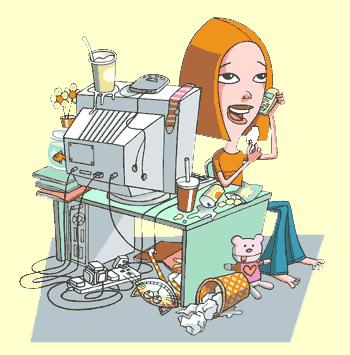 Task 2How to sit at a ComputerFill in the Blanks
You will have ____________ if you do not adjust your chair so that your lower back is properly supported. A correctly ____________chair will not put strain on your back. Adjust your chair height so that you can use the keyboard with your wrists and forearms straight and level with the floor. This will not allow you to have_______________________. 
Your feet should be_______ on the floor. If they’re not, ask if you can have a footrest, which lets you rest your feet at a level that’s comfortable. Don't cross your legs, as this can cut off_______________and cause hip problems. Your screen should be directly in front of you. A good guide is to place the____________ about an arm's length away, with the top of the screen roughly at eye level. 
Your wrists should be _________ when using a keyboard. Position and use the mouse as close to you as possible. A mouse mat with a wrist pad may help to keep your wrist straight and stop___________. 
Your screen should be as__________as possible. If there’s glare on your screen, hold a mirror in front of it to identify the cause. Position the monitor to avoid ____________from overhead lighting and sunlight. Position frequently used objects, such as your telephone or stapler, within easy reach. Stop repeatedly _____________or twisting to reach things. Bronze 3.1 Task 3Copy and paste the following sentences next to the correct picture in the table. There will be only one sentence per picture and ALL sentences must be used. The first one is done for you Task 4To succeed in this task your teacher must have seen you work collaboratively and safely in an ICT suite.Remind your teacher of how you work collaboratively by filling in the table below. One example is there for you. You must give 3 of your own.Remind your teacher of how you work safely by filling in the table below. One example is there for you. You must give 3 of your own.Task 5Visit this website which shows what risks there are when you go online.Fill in the table below, the first example is done for you. You have 3 more to do.Bronze 3.2 Task 6Chatrooms are used inappropriately in today’s society, looking at the picture below write what you think could be the consequences of chatrooms: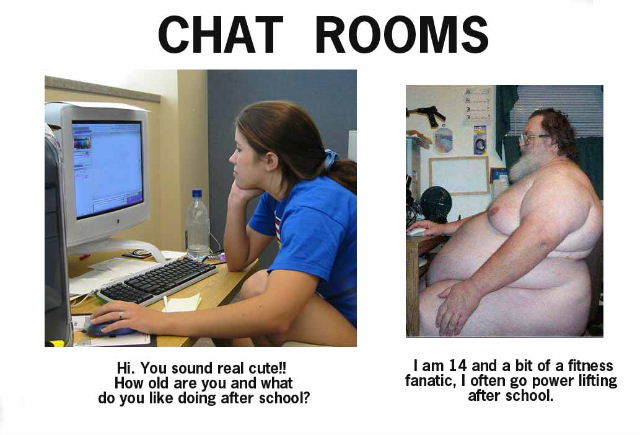 Task 7– Text BullyingPictureSentence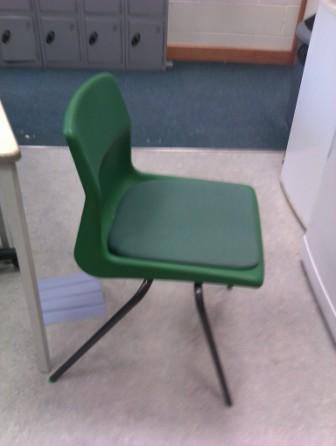 Unsafe use of ICT – A chair that can’t be adjusted for height and position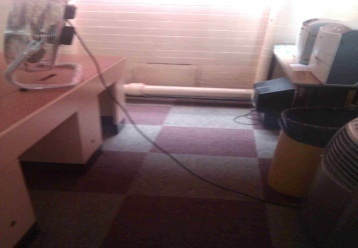 Unsafe use of ICT - A wire in the middle of a walking area that somebody can trip over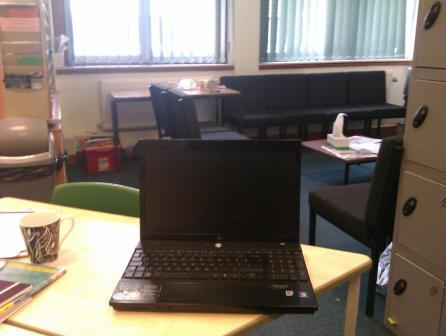 Safe use of ICT – Open space behind the screen to look at when you take a rest.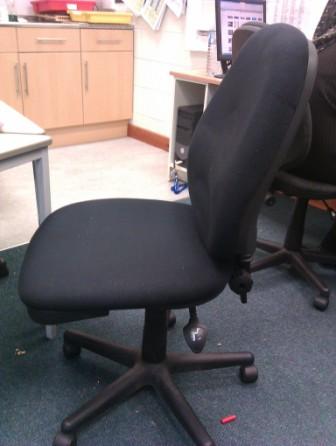 Safe use of ICT – An adjustable chair so that your back wont get hurt as you can adjust it for height and position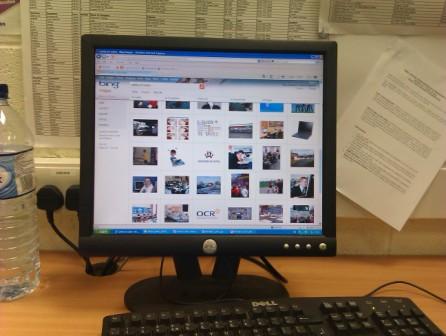 Unsafe use of ICT – A wall directly in front of you for when you take a rest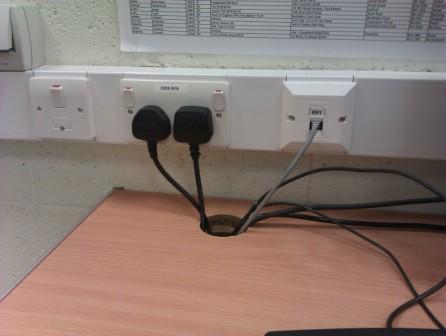 Safe use of ICT – All wires are nice and tidily together in one place.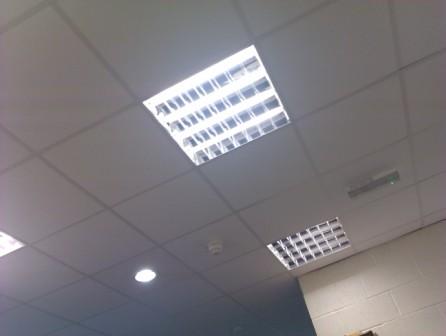 Safe use of ICT - Good light in the room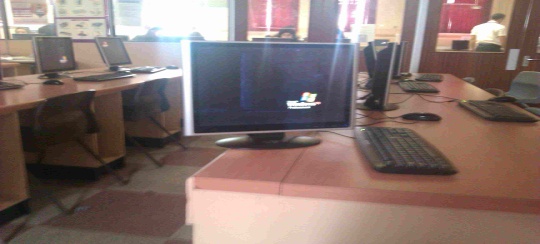 Unsafe use of ICT – A monitor that could fall off the desk easily because it hasn’t been positioned correctly 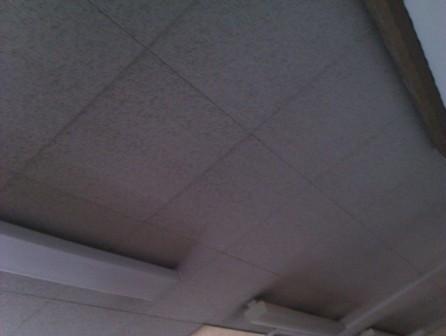 Unsafe use of ICT - Lights off or dim in the roomWhat I didWhen?Who was you collaborating with?How could you improve this way of collaborating?Example:-I listen to others and gave ideas when working in a group During the spreadsheet project in April 2011Adil, Zackaria, Sumaya and NadiaI could give more time for others to give their ideas.I helped her with her work when she was stuckOn the computer software assessment. AtiyahWhat I didWhen?Why?What could happen if you didn’t do it?Example:-I tuck my chair under the desk when I leave the room and my computer Every time I leave my computerSo that nobody trips up over the chairSomeone could trip up and split their head open.No drinking or eating near the computerDuring lesson time.So nobody gets electrocuted Someone could get electrocutedKeep mouse and keyboard tucked inEvery time i leave the classroomTo keep it tidyThe wires can hurt someoneActivityWhat’s wrong with itWhat bad things might happenSpeaking to a stranger on face bookYou don’t know who the person inYou might get persuaded to meet up with them and s/he might kidnap you.